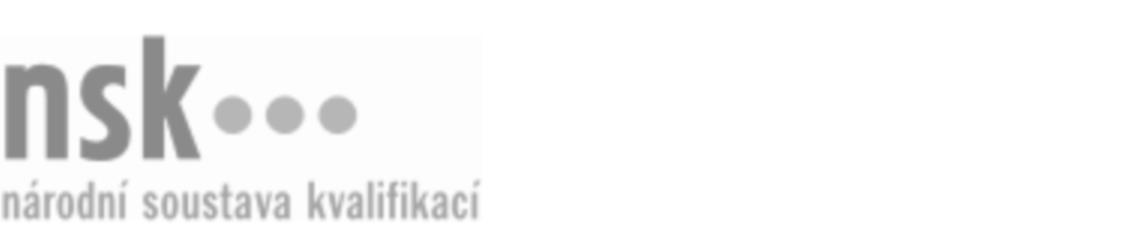 Kvalifikační standardKvalifikační standardKvalifikační standardKvalifikační standardKvalifikační standardKvalifikační standardKvalifikační standardKvalifikační standardVýrobce a opravář / výrobkyně a opravářka dechových dřevěných hudebních nástrojů (kód: 33-048-M) Výrobce a opravář / výrobkyně a opravářka dechových dřevěných hudebních nástrojů (kód: 33-048-M) Výrobce a opravář / výrobkyně a opravářka dechových dřevěných hudebních nástrojů (kód: 33-048-M) Výrobce a opravář / výrobkyně a opravářka dechových dřevěných hudebních nástrojů (kód: 33-048-M) Výrobce a opravář / výrobkyně a opravářka dechových dřevěných hudebních nástrojů (kód: 33-048-M) Výrobce a opravář / výrobkyně a opravářka dechových dřevěných hudebních nástrojů (kód: 33-048-M) Výrobce a opravář / výrobkyně a opravářka dechových dřevěných hudebních nástrojů (kód: 33-048-M) Autorizující orgán:Ministerstvo průmyslu a obchoduMinisterstvo průmyslu a obchoduMinisterstvo průmyslu a obchoduMinisterstvo průmyslu a obchoduMinisterstvo průmyslu a obchoduMinisterstvo průmyslu a obchoduMinisterstvo průmyslu a obchoduMinisterstvo průmyslu a obchoduMinisterstvo průmyslu a obchoduMinisterstvo průmyslu a obchoduMinisterstvo průmyslu a obchoduMinisterstvo průmyslu a obchoduSkupina oborů:Zpracování dřeva a výroba hudebních nástrojů (kód: 33)Zpracování dřeva a výroba hudebních nástrojů (kód: 33)Zpracování dřeva a výroba hudebních nástrojů (kód: 33)Zpracování dřeva a výroba hudebních nástrojů (kód: 33)Zpracování dřeva a výroba hudebních nástrojů (kód: 33)Zpracování dřeva a výroba hudebních nástrojů (kód: 33)Týká se povolání:Kvalifikační úroveň NSK - EQF:444444444444Odborná způsobilostOdborná způsobilostOdborná způsobilostOdborná způsobilostOdborná způsobilostOdborná způsobilostOdborná způsobilostNázevNázevNázevNázevNázevÚroveňÚroveňOrientace v normách a v technických podkladech pro výrobu dechových hudebních nástrojůOrientace v normách a v technických podkladech pro výrobu dechových hudebních nástrojůOrientace v normách a v technických podkladech pro výrobu dechových hudebních nástrojůOrientace v normách a v technických podkladech pro výrobu dechových hudebních nástrojůOrientace v normách a v technických podkladech pro výrobu dechových hudebních nástrojů44Volba materiálů pro výrobu dechových dřevěných hudebních nástrojůVolba materiálů pro výrobu dechových dřevěných hudebních nástrojůVolba materiálů pro výrobu dechových dřevěných hudebních nástrojůVolba materiálů pro výrobu dechových dřevěných hudebních nástrojůVolba materiálů pro výrobu dechových dřevěných hudebních nástrojů44Strojní obrábění dřevěných materiálů při výrobě hudebních nástrojůStrojní obrábění dřevěných materiálů při výrobě hudebních nástrojůStrojní obrábění dřevěných materiálů při výrobě hudebních nástrojůStrojní obrábění dřevěných materiálů při výrobě hudebních nástrojůStrojní obrábění dřevěných materiálů při výrobě hudebních nástrojů44Zhotovování a tvarování součástí dřevěných dechových hudebních nástrojůZhotovování a tvarování součástí dřevěných dechových hudebních nástrojůZhotovování a tvarování součástí dřevěných dechových hudebních nástrojůZhotovování a tvarování součástí dřevěných dechových hudebních nástrojůZhotovování a tvarování součástí dřevěných dechových hudebních nástrojů44Sestavování součástí dřevěných dechových hudebních nástrojů a jejich montážSestavování součástí dřevěných dechových hudebních nástrojů a jejich montážSestavování součástí dřevěných dechových hudebních nástrojů a jejich montážSestavování součástí dřevěných dechových hudebních nástrojů a jejich montážSestavování součástí dřevěných dechových hudebních nástrojů a jejich montáž44Povrchové a dekorativní úpravy dřevěných dechových hudebních nástrojůPovrchové a dekorativní úpravy dřevěných dechových hudebních nástrojůPovrchové a dekorativní úpravy dřevěných dechových hudebních nástrojůPovrchové a dekorativní úpravy dřevěných dechových hudebních nástrojůPovrchové a dekorativní úpravy dřevěných dechových hudebních nástrojů44Výstupní kontrola dechových hudebních nástrojůVýstupní kontrola dechových hudebních nástrojůVýstupní kontrola dechových hudebních nástrojůVýstupní kontrola dechových hudebních nástrojůVýstupní kontrola dechových hudebních nástrojů44Opravy dřevěných dechových hudebních nástrojůOpravy dřevěných dechových hudebních nástrojůOpravy dřevěných dechových hudebních nástrojůOpravy dřevěných dechových hudebních nástrojůOpravy dřevěných dechových hudebních nástrojů44Výrobce a opravář / výrobkyně a opravářka dechových dřevěných hudebních nástrojů,  29.03.2024 14:08:40Výrobce a opravář / výrobkyně a opravářka dechových dřevěných hudebních nástrojů,  29.03.2024 14:08:40Výrobce a opravář / výrobkyně a opravářka dechových dřevěných hudebních nástrojů,  29.03.2024 14:08:40Výrobce a opravář / výrobkyně a opravářka dechových dřevěných hudebních nástrojů,  29.03.2024 14:08:40Strana 1 z 2Strana 1 z 2Kvalifikační standardKvalifikační standardKvalifikační standardKvalifikační standardKvalifikační standardKvalifikační standardKvalifikační standardKvalifikační standardPlatnost standarduPlatnost standarduPlatnost standarduPlatnost standarduPlatnost standarduPlatnost standarduPlatnost standarduStandard je platný od: 21.10.2022Standard je platný od: 21.10.2022Standard je platný od: 21.10.2022Standard je platný od: 21.10.2022Standard je platný od: 21.10.2022Standard je platný od: 21.10.2022Standard je platný od: 21.10.2022Výrobce a opravář / výrobkyně a opravářka dechových dřevěných hudebních nástrojů,  29.03.2024 14:08:40Výrobce a opravář / výrobkyně a opravářka dechových dřevěných hudebních nástrojů,  29.03.2024 14:08:40Výrobce a opravář / výrobkyně a opravářka dechových dřevěných hudebních nástrojů,  29.03.2024 14:08:40Výrobce a opravář / výrobkyně a opravářka dechových dřevěných hudebních nástrojů,  29.03.2024 14:08:40Strana 2 z 2Strana 2 z 2